Методические рекомендации для студентовТема «Приготовление растворов из фиксаналов»Значение темы:Для приготовления точных растворов удобно пользоваться фиксаналами, представляющими собой запаянные стеклянные ампулы с точными навесками реактивов. Из фиксаналов удобно готовить точные растворы различных кислот. Из фиксаналов можно готовить точные растворы таких солей, которые не удовлетворяют требованиям, предъявляемым к веществам, из которых можно готовить точные растворы по точно взятой навескеНа основе теоретических знаний и практических умений обучающийся должен  знать: особенности работы с фиксаналами;лабораторную посуду для приготовления растворов из фиксаналов;маркировку фиксаналов;правила хранения фиксаналов;уметь:готовить растворы из фиксаналововладеть ОК и ПКОК-1. Выбирать способы решения задач профессиональной деятельности применительно к различным контекстам;ОК-4. Эффективно взаимодействовать и работать в коллективе и команде;ОК-9. Пользоваться профессиональной документацией на государственном и иностранном языках.ПК-1.1 Проводить физико-химические исследования и владеть техникой лабораторных работПК-1.5 Оказывать медицинскую помощь в экстренной форме.План изучения темы:1. Актуализация знаний.Каким требованиям должно удовлетворять вещество для приготовления раствора по точно взятой навеске?Запишите формулу расчета навески для приготовления раствора с заданной молярной концентрацией и молярной концентрацией эквивалента.Запишите формулу разведения растворов точных концентраций.Как подготовить мерную колбу для приготовления раствора?Как правильно довести объём воды в мерной колбе до метки? Каково должно быть положение мениска? Покажите.Как хранят растворы точной концентрации?2. Содержание темы.Мини-лекцияФиксанал – стеклянная ампула, содержащая строго отмеренное количество вещества. Количество вещества в фиксанале рассчитано на 1 л раствора, поэтому приготовления таких растворов пользуются мерными колбами на 1л. Фиксаналы выпускаются заводским способом и могут содержать как твердые, кристаллические вещества, так и различные жидкие вещества. Из фиксаналов можно готовит растворы кислот, щелочей и солей, не удовлетворяющих требованиям, предъявляемым к веществам для приготовления раствора по точно взятой навеске.  приготовления.  На каждой ампуле указывается название вещества, формула и концентрация готового раствора.  Необходимо помнить, что фиксаналы, содержащие щелочь, пригодны в течение определенного срока. Перед тем, как использовать фиксанал щелочи, надо внимательно осмотреть содержимое ампулы. Раствор должен быть абсолютно прозрачным.	В комплект для приготовления растворов входят ампула и стеклянный боёк для разбивания.Фиксаналы рекомендуется применять во всех случаях, когда требуется приготовить точный раствор. Щелочные фиксаналы пригодны только в течение определенного срока. Очень старые (2-3-летней давности) щелочные фиксаналы могут оказаться уже неточными в результате загрязнения продуктами выщелачивания стекла. Остальные препараты, в особенности сухие, могут храниться неопределенно долгий срок.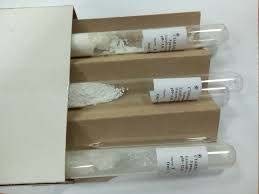 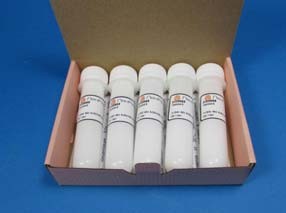 а	бРис.1. Фиксаналы (кристаллические вещества:а – в стеклянной ампуле, б – в пластиковом флаконе)Алгоритм приготовления растворов из фиксаналаПеред употреблением фиксанал необходимо снять этикетку с ампулы (протереть спиртом, чтобы удалить надпись) и промыть наружную поверхность её дистиллированной водой.В подготовленную мерную колбу ёмкостью 1л. вставляют воронку, тщательно вымытую и сполоснутую дистиллированной водой. Если в ампуле содержится не раствор, а сухое вещество, то воронка должна быть сухой.В воронку вставляют боек с утолщением.Приподнимают ампулу и слегка тонким втянутым концом ударяют о конец бойка.Не переворачивая ампулы, вторым бойком пробивают верхнее углубление и дают полностью выйти содержимому. Если боёк не имеет утолщения, то вручную поочередно пробиваются оба конца ампулы. Не изменяя положение ампулы, её тщательно промывают изнутри в количестве шестикратного объёма ампулы. Затем споласкивают стенки ампулы снаружи и ампулы выбрасывают.Ополаскивают воронку. Проводя работы по промыванию, следят, чтобы объем промывных вод не превышал 2/3 объема колбы.Осторожно вращательными движениями перемешивают содержимое колбы. После полного растворения вещества объём колбы доводят водой до метки. Колбу закрывают пробкой и тщательно перемешивают 12-15 раз. Приготовленный раствор переливают в подготовленную склянку.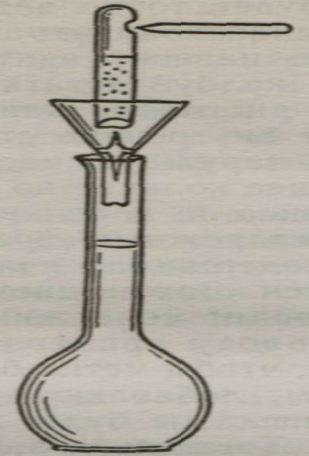 Рис.2. Приготовление раствора  из фиксанала3. Самостоятельная работа студентов 1.  Заполнить таблицуЛабораторная посуда и оборудование для приготовления растворов из фиксанала2. Заполнить таблицу: Сравнительная характеристика растворов различной концентрации2. Получить у преподавателя задание по приготовлению  растворов.3. Решить  самостоятельно предложенные задачи, расчеты проверить у преподавателя. 4. Используя алгоритм действия приготовить предложенные растворы.4. Подведение итогов.5. Домашнее заданиеСамостоятельная работа: Решение комбинированных задач Литература:1. Пустовалова, Л. М. Физико-химические методы исследования и техника лабораторных работ : учебное пособие / Л. М. Пустовалова, И. Е. Никанорова. - Ростов-на-Дону : Феникс, 2020. - 300 с. : ил. - (Среднее медицинское образование). - 2. Руанет, В. В. Физико-химические методы исследования и техника лабораторных работ : учебник / В. В. Руанет. - Москва : ГЭОТАР-Медиа, Посуда и оборудованиеНазначениеКонцентрация растворовХарактеристика    Растворы технической концентрацииРастворы аналитической концентрацииРастворы аналитической концентрацииКонцентрация растворовХарактеристика    Растворы технической концентрацииМолярныеНормальные Посуда и оборудованиеРасчетные формулыОбозначение Единицы измерения